Miami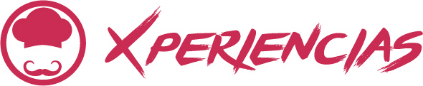 Duración: 4 días Salidas: diarias, 01 de enero al 31 de diciembre 2024Mínimo 2 pasajeros.Servicios compartidos. Día 1.- MiamiLlegada al Aeropuerto Internacional de Miami y recibimiento. Traslado al hotel. Alojamiento.Día 2.- Miami (Tour de comida y Art Deco a pie)Disfrute de una experiencia en grupos pequeños y disfrute de los restaurantes como lo hacen los lugareños. El South Beach Food Tour es un recorrido culinario que mejorará su conocimiento sobre la historia, la arquitectura y los movimientos sociales de Miami. Podrás probar platos deliciosos en 5 restaurantes mientras dejas que un guía turístico local experto te lleve por el distrito Art Deco de Miami. Durante este tiempo, escuchará la historia de cómo Miami pasó de ser una ciudad periférica a convertirse en el destino turístico más interesante del mundo. Conozca Miami como un local en solo 2,5 horas de caminata por los barrios.Parada en: Lincoln Road, Miami Beach, FL 33139Degustación de empanadas en el restaurante más antiguo de Lincoln Road y un paseo tranquilo por la calle peatonal más famosa de EE. UU.Visitamos hitos arquitectónicos como Colony Theatre, Lincoln Theatre, Community Church, estacionamiento Herzog's y DeMeuron, etc.Aprendemos sobre la historia de Miami, Miami Beach y el proceso de desarrollo de la comunidad.Duración: 30 minutosParada en: Española Way, Miami Beach, FL 33139Española Way es una zona peatonal con un ambiente artístico bohemio.Conoceremos la historia de los pioneros que desarrollaron esta joya arquitectónica en el corazón de South Beach.Duración: 10 minutosParada en: Ocean Drive, Ocean Dr, Miami Beach, FL 33139La parte más vibrante de Miami Beach alberga los edificios Art Deco más emblemáticos. Compartimos el vasto conocimiento sobre la historia de los edificios, el proceso de aniquilación y renacimiento del Distrito Art Deco.Duración: 15 minutos. No incluye traslados. Alojamiento.Día 3.- Miami (ARTECHOUSE Miami y Noche de salsa)Hoy hará uso de su Go City: Miami Explorer Pass de 2 atracciones incluido, que le permitirá vivir estas 2 increíbles experiencias.ARTECHOUSE Miami: Esta galería es un espacio de arte experiencial impulsado por la tecnología, la ciencia y artistas new-age.Visita ARTECHOUSE Miami con Go City® Con nosotros, no pagues nada a la entrada: solo tienes que mostrar tu pase. Incluye la entrada general a ARTECHOUSE Miami y acceso a sus exposiciones y experiencias temporales.Explora las impresionantes exposiciones inmersivas de ARTECHOUSE Miami. Tendrás la oportunidad de ver de cerca instalaciones a gran escala de artistas contemporáneos y aprenderlo todo sobre el mundo del arte de una manera completamente nueva. No se trata de un museo a la vieja usanza: aquí verás cómo las obras de arte reaccionan a tus movimientos y escucharás música y efectos de sonido cuidadosamente seleccionados por los artistas para cada experiencia. Conviértete en parte de la obra de arte y manipula sus imágenes y sonidos con tu cuerpo: en este museo no hay dos experiencias iguales y las exposiciones están en constante cambio.Déjate cautivar por las obras de arte únicas creadas por diferentes artistas de vanguardia y new-age. ARTECHOUSE Miami es además perfecto para todas las edades, con exposiciones tanto para adultos aficionados al arte como para familias con niños.Adéntrate en el mundo de FUTURE SKETCHES / CODE POEMS de Zach Lieberman, la exposición más reciente de ARTECHOUSE Miami. Te pondrás en la piel del artista y explorarás dos plantas de instalaciones interactivas que giran en torno a los gestos humanos, amplificándolos de diferentes maneras. Explorarás instalaciones que transforman siluetas en música y mucho más. No incluye traslados. (Abierto de jueves a lunes, 13 a 20 hrs).¡Noche de Salsa! Clases, mojitos y baile: Descubre el ocio nocturno de Miami con una espectacular noche de fiesta en South Beach. Disfruta de ¡Noche de Salsa! Clases, mojitos y baile con Go City®.Con nosotros, no pagues nada a la entrada: solo tienes que mostrar tu pase.Aprende a bailar salsa y bachata.Disfruta de un mojito gratis y una selección de aperitivos.Aprende la salsa en el corazón del distrito Art Deco con esta experiencia de clases de baile, ¿qué mejor manera de descubrir la vida nocturna de Miami?Lo más destacado de ¡Noche de Salsa! Clases, mojitos y baileClases de salsa y bachata.Disfruta de mojitos y aperitivos mientras bailas.Los menores pueden entrar hasta las 22:00.Incluye la entrada a la discoteca con baile durante toda la noche para mayores de 21 años.Horarios de ¡Noche de Salsa! Clases, mojitos y baile: de 20:00 a 22:00Llegada a las 19:45.Clase de bachata a las 20:00.1 mojito y aperitivos a las 21:00.Clase de salsa a las 21:20.La discoteca comienza a las 22:00 con música en directo, DJs y baile.Mango's es un restaurante de servicio completo, club nocturno y local de espectáculos en directo. El menú completo está a tu disposición para comprar si quieres cenar en tu mesa a las 19:00. La comida y la bebida adicionales no están incluidas.Reserva obligatoria. Tendrás que reservar esta actividad con antelación.Entrada: intenta llegar con tiempo porque el tráfico y la búsqueda de aparcamiento pueden causar retrasos inesperados. Cuando llegues, simplemente di que estás allí para la noche de Salsa Mia.Código de vestimenta: Esto es MIAMI, la ciudad más colorida y extravagante donde todo vale. Vístete de forma divertida y tropical con un atuendo colorido y con zapatos cómodos. Desde un atuendo más informal hasta la alta costura. Mango's no permitirá la entrada a nadie que lleve: gorras de béisbol, camisetas sin mangas y trajes de baño. No incluye traslados. Alojamiento.Día 4.- MiamiA la hora indicada traslado al aeropuerto para tomar su vuelo de salida. Fin de nuestros servicios.SE NECESITA VISA PARA VISITAR ESTADOS UNIDOSIncluye:3 noches de alojamiento en hotel categoría a elegirTraslados de llegada y salida en servicio privadoTour de comida y art decó a pieGo City: Miami Explorer Pass de 2 atraccionesNo incluye:Boleto aéreoResort fee pagadero en destinoAsistencia de viaje básica.Alimentos no especificados Todo servicio no descrito en el precio incluyePropinas y gastos personalesVisa de Ingreso a USAImportante:NO SE ADMITEN MENORES.Los hoteles están sujetos a cambio según la disponibilidad al momento de la reserva por el tour operador. En ciertas fechas, los hoteles propuestos no están disponibles debido a eventos anuales preestablecidos. En esta situación, se mencionará al momento de la reserva y confirmaremos los hoteles disponibles de la misma categoría de los mencionados.Habitaciones estándar. En caso de preferir habitaciones superiores favor de consultar.No se reembolsará ningún traslado o visita en el caso de no disfrute o de cancelación del mismo.El orden de las actividades puede tener modificacionesAl momento de su registro en el hotel, una tarjeta de crédito le será requerida, esto es con el fin de garantizar que usted se compromete a no dañar la habitación y dejarla en las mismas condiciones que le fue entregada. La Tarjeta de crédito le ayudara también para abrir crédito dentro de las instalaciones del hotel para consumo interno. Manejo de equipaje en el tour máximo de 1 maleta por persona. En caso de equipaje adicional costos extras pueden ser cobrados en destino.  Para poder confirmar los traslados debemos recibir la información completa a más tardar 30 días antes de la salida. Si no recibimos esta información el traslado se perderá sin reembolso.HOTELES PREVISTOS O SIMILARESHOTELES PREVISTOS O SIMILARESHOTELES PREVISTOS O SIMILARESCIUDADHOTELCAT.MIAMILEXINGTON BY HOTEL RL MIAMI BEACHTMIAMIBLUE MOON HOTEL SOUTH BEACHPMIAMILOEWS MIAMI BEACH HOTELSCHECK IN - 15:00HRS // CHECK OUT- 11:00HRSCHECK IN - 15:00HRS // CHECK OUT- 11:00HRSCHECK IN - 15:00HRS // CHECK OUT- 11:00HRSTARIFA POR PERSONA EN USDTARIFA POR PERSONA EN USDTARIFA POR PERSONA EN USDTARIFA POR PERSONA EN USDTARIFA POR PERSONA EN USDSOLO SERVICIOS TERRESTRESSOLO SERVICIOS TERRESTRESSOLO SERVICIOS TERRESTRESSOLO SERVICIOS TERRESTRESSOLO SERVICIOS TERRESTRESDBLTPLCPLSGLTURISTA6955704801210PRIMERA8406405301480SUPERIOR12409208102280TARIFA POR PERSONA EN USDTARIFA POR PERSONA EN USDTARIFA POR PERSONA EN USDTARIFA POR PERSONA EN USDTARIFA POR PERSONA EN USDSERVICIOS TERRESTRES Y AÉREOSSERVICIOS TERRESTRES Y AÉREOSSERVICIOS TERRESTRES Y AÉREOSSERVICIOS TERRESTRES Y AÉREOSSERVICIOS TERRESTRES Y AÉREOSDBLTPLCPLSGLTURISTA1250111010201750PRIMERA1380118010702020SUPERIOR1780146013502820RUTA AÉREA PROPUESTA CON AEROMEXICO SALIENDO DE LA CIUDAD DE MÉXICO: MÉXICO - MIAMI - MÉXICOIMPUESTOS (SUJETOS A CONFIRMACIÓN): 195 USD POR PASAJEROLOS VUELOS SUGERIDOS NO INCLUYEN FRANQUICIA DE EQUIPAJE - COSTO APROXIMADO 40 USD POR TRAMO POR PASAJERO.SUPLEMENTO PARA VUELOS DESDE EL INTERIOR DEL PAÍS - CONSULTAR CON SU ASESOR TRAVEL SHOPTARIFAS SUJETAS A DISPONIBILIDAD Y CAMBIO SIN PREVIO AVISO PROGRAMA NO ADMITE MENORES.VIGENCIA: 01 DE ENERO AL 31 DE DICIEMBRE 2024CONSULTAR SUPLEMENTOS PARA TEMPORADA ALTA